GRADE 10 UNIT 3 QUIZPart A: write given words into the blanks.(15p)Clue  -   criminal - fridge  - hiding place- prisonWhen  a murdere escaped fron the ________, police went o the criminal’s house. At first, they didn’t find the __________, but the witneses gave some _________ about his__________________. The police found the criminal while he was sleeping inside an old __________T=True   F=False (15p)A murderer escaped from the hospital____The witnesses gave some Money____He was sleeping when the police found the criminal____Part B: fill in the blanks according to “simple past” (20p)A:We _________(visit) the Anıtkabir 2 years ago. __________________(visit) the Anıtkabir last year?B: No, we ______________(not visit)A: Where ______________(go/you)then?B: We _____________(go)to TGNA.(the Turkish Great National Assembly.)Part C: fill in the blanks according to the “past continuous”(20p)A: where were you last night?B: I was at home.A: __________________(you/watch) tv?B: no, I_______________(not/watch) tv.     I _________________(study) for English quiz.    Then, what ________________(you/do) at 9pm last night?A: I ________________(sleep).  So, I failed in the quiz.www.egitimim.com Part D: fill in the blanks with “when &while”(10p)1.I was reading a book ........................................ suddenly I heard a noise.2. ................................. Rose was cooking dinner, her husband went to work.3. ................................ Sandra and Kathy was talking in the living-room,the doorbell rang.4.Ben was playing in a basketball team ................................. he was a kid.Part E: write the 2.form of the given verbs(10p)Be___________                get________Go___________                come____________Meet__________             cut_____________See__________                run____________Have_________               keep___________Part F: vocabulary (10p)Chose the correct optionIf someone sees a crime or an event, s/he is a _________a) witness                        b) detectivec) innocent                      d)criminalThe robber _________ before the security guard appeared.a) escaped                       b) stoodc) laughted                      d)suspectedHer friends want to _________ a big party for her birhtday.a) arrest                        b) detectivec)arrenge                      d)criminalThe detective solved the _________.a) victim                       b) mysteryc) innocent                      d)guiltyThe prisons are full of _________ because the crime rate is very high.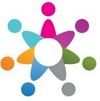 a) witness                        b) detectivec) innocent                      d)criminals